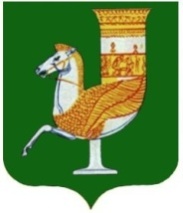 П О С Т А Н О В Л Е Н И ЕАДМИНИСТРАЦИИ   МУНИЦИПАЛЬНОГО  ОБРАЗОВАНИЯ «САДОВСКОЕ СЕЛЬСКОЕ ПОСЕЛЕНИЕ»От  «05» мая  2023 года № 12с. СадовоеО составе административной комиссии муниципального образования «Садовское сельское поселение» В соответствии с Федеральным законом от  06.10.2003 года №131-ФЗ «Об общих принципах организации местного самоуправления в Российской Федерации», руководствуясь законом Республики Адыгея № 54 от 09.01.2007 года «Об административных комиссиях Республики Адыгея», законом Республики Адыгея № 56 от 09.01.2007 года «О наделении органов местного самоуправления государственными полномочиями Республики Адыгея в сфере административных правоотношений», Уставом муниципального образования «Садовское сельское поселение» ПОСТАНОВЛЯЮ:Утвердить состав  административной комиссии муниципального образования «Садовское сельское поселение» (Приложение –  1).Обнародовать настоящее постановление в соответствии с Уставом муниципального образования «Садовское сельское поселение».Постановление вступает в силу с момента его подписания. И.О. главы МО 
«Садовское сельское поселение»                                                                                Н.П.Чеботов                 М. П.Приложение – 1 к постановлению администрациимуниципального образования «Садовское  сельское поселение» №12  от 05.05.2023 г.С О С Т А Вадминистративной комиссиимуниципального образования «Садовское сельское поселение»Председатель административной комиссии:- Малина Елена Викторовна – главный специалист по общим вопросам администрации муниципального образования «Садовское сельское поселение».Заместитель  председателя административной комиссии: - Романенко Анатолий Сергеевич – заместитель председателя СНД муниципального образования «Садовское сельское поселение» (по согласованию).Ответственный секретарь административной комиссии:- Горошко Ирина Александровна – специалист финансист администрации муниципального образования «Садовское сельское поселение».Члены административной комиссии:- Ковалева Татьяна Ивановна – военно-учетный работник при администрации муниципального образования «Садовское сельское поселение»;-  Аспадурьян Мария Григорьевна – ведущий специалист финансист администрации муниципального образования «Садовское сельское поселение».